Teramo, 8 settembre 2023Riconsegna del Polittico 
“Incoronazione della Vergine” di Jacobello del Fiore – Restaurato. Teramo, Cattedrale di Santa Maria Assunta. Martedì 12/09 ore 10:30Accredito giornalisti e aree stampaMartedì 12 settembre 2023 alle ore 10:30 nella Basilica Cattedrale di Teramo si terrà la riconsegna del Polittico dell’“Incoronazione della Vergine” di Jacobello del Fiore a conclusione del Restauro, alla presenza del nostro Vescovo, del Ministro della Cultura, del Commissario per la ricostruzione, della Soprintendente Regionale e di numerose altre autorità.L’ufficio per le comunicazioni sociali della diocesi provvede alla trasmissione in diretta dell’evento e come sempre distribuisce liberamente il segnale. Per motivi pratici e per il rispetto della sacralità del luogo è chiesto esplicitamente ai fotografi ed operatori video di evitare di circolare disordinatamente durante tutta la durata della manifestazione.Le testate giornalistiche possono accreditarsi per l’evento compilando l’apposito modulo alla pagina https://www.diocesiteramoatri.it/accredito-stampa/ . I pass potranno essere ritirati da lunedì 11 settembre fino a mezz’ora prima dell’evento, direttamente nella sagrestia della Cattedrale negli orari di apertura della chiesa stessa (ore 8:00 – 12:30 e ore 16:00 – 19:30). Ai giornalisti, fotografi ed operatori accreditati saranno riservati spazi da cui è possibile seguire comodamente e in modo privilegiato l’intero evento. In allegato alla presente troverete una piantina della Cattedrale con le aree riservate alla stampa, 
anche nella cappella del Sacro Cuore in cui è collocato il Polittico e da cui alla fine della manifestazione – d’accordo con l’ufficio stampa del ministro – poter fare alcune domande al ministro stesso, inerenti la sua visita nella nostra città.Si ricorda che il Polittico sarà visitabile tutti i giorni negli orari di apertura della Cattedrale di Teramo (ore 8:00 – 12:30 e ore 16:00 – 19:30) e che le visite saranno sospese durante le funzioni liturgiche. Per organizzare al meglio la visita di gruppi o scolaresche è bene prendere contatti direttamente con il parroco, don Adamo Varanesi (338.8100562 – a.varanesi@gmail.com) 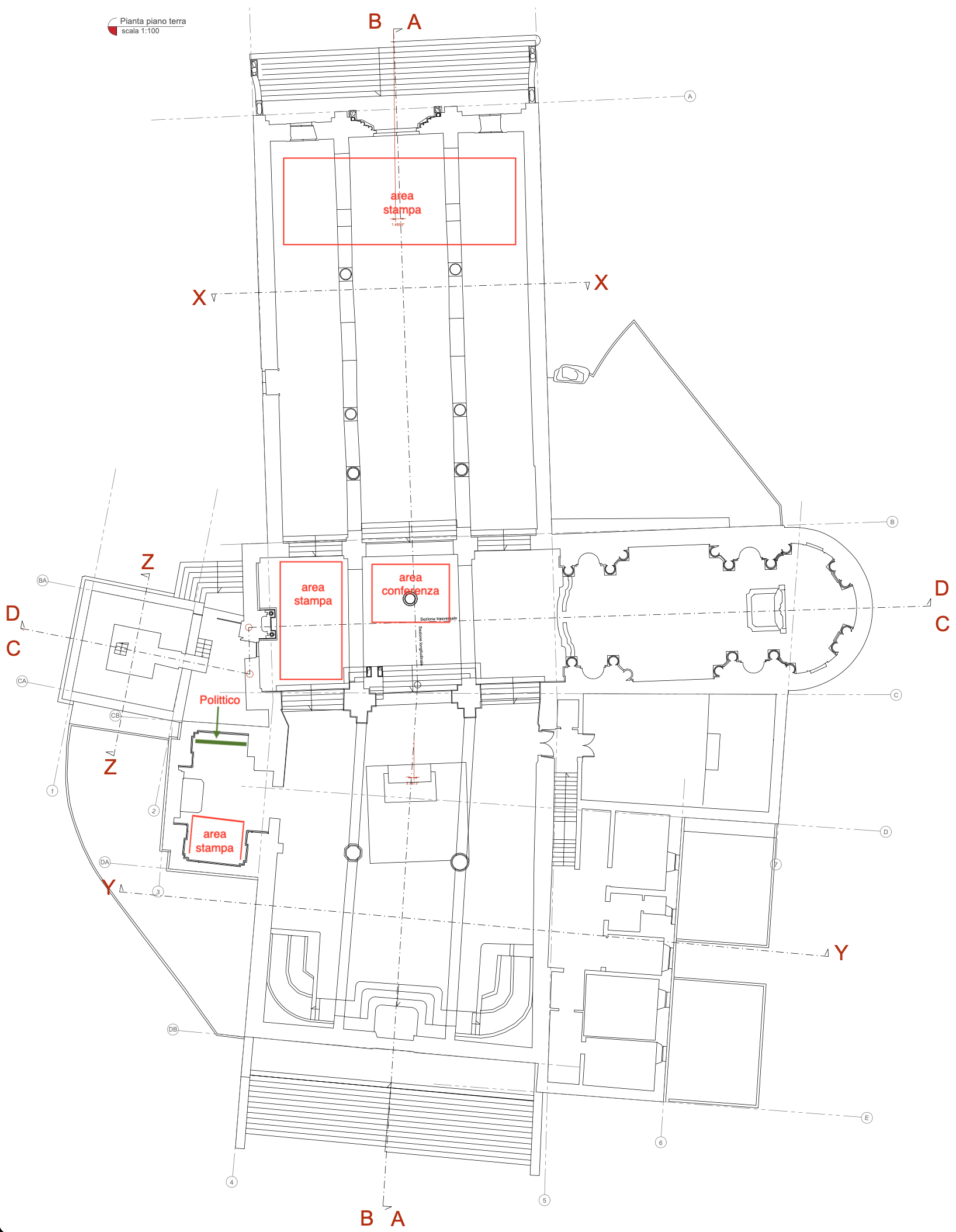 